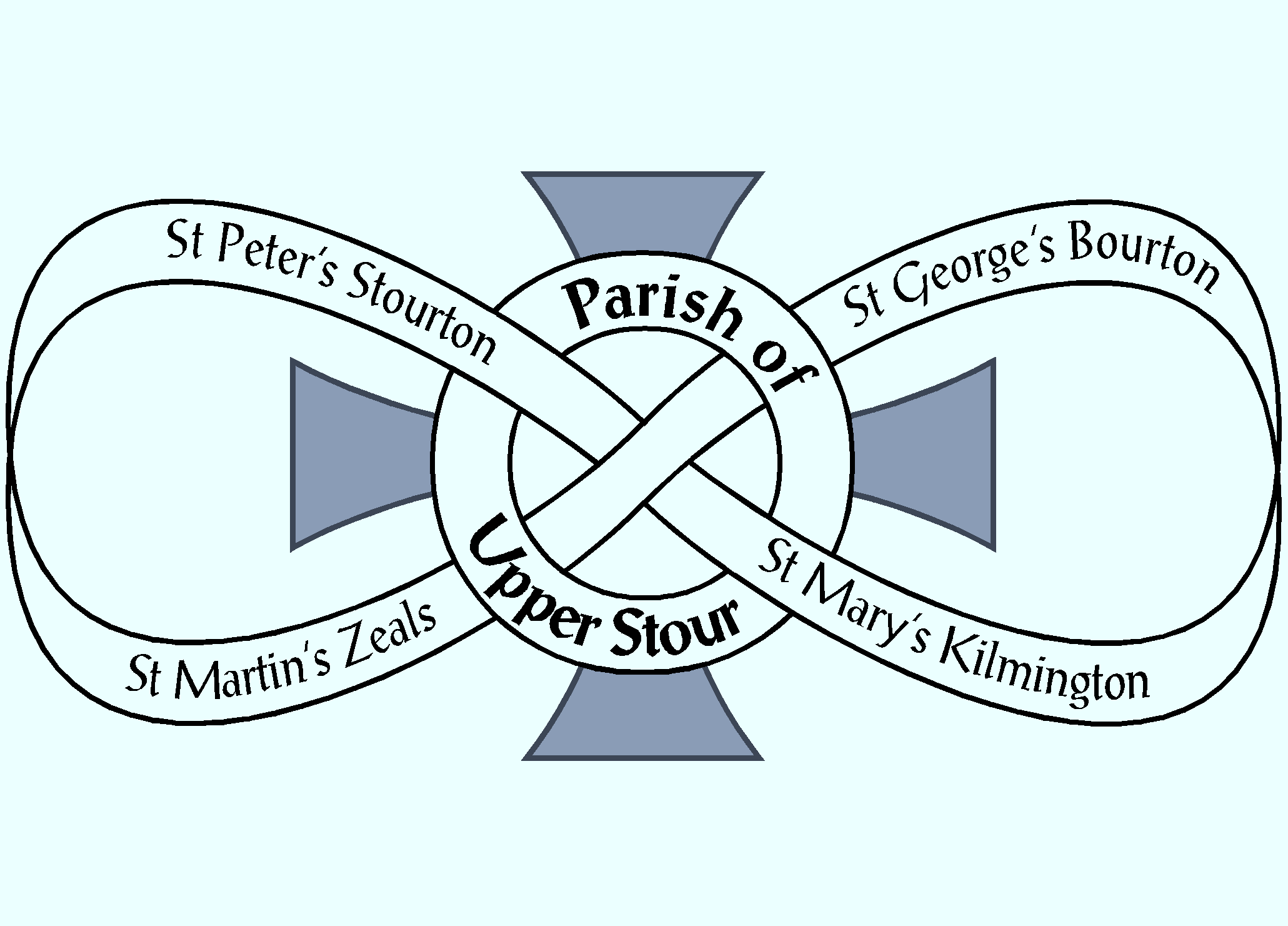 Looking to God, Looking to Care, Looking to GrowNOTICESWeek commencing 6th January 2019MON    9.00 am MORNING PRAYER – BourtonTUES     12.00 pm FUNERAL OF ANNE CORRIE – Yeovil Crematorium, and afterwards at theKings Arms, Montacute. All welcome. WED     5.00 pm PRAYER TIME – St Martin’s, ZealsTHU	9.00 am MORNING PRAYER – Kilmington10.00 am BOURTON HOUSEGROUP – Randalls Barn, BourtonFRI        8.30 am MORNING PRAYER – Stourton              11.00 am PILGRIM 2.4 THE LORDS PRAYER – The Rectory, Zeals6.00 pm CHOIR PRACTICE – St Martin’s, Zeals7.30 pm NEW YEAR SUPPER – Village Hall, ZealsSAT        GRAHAM’S DAY OFF NEXT SUNDAYSunday 13th JANUARY – THE BAPTISM OF CHRIST 10.00 am PARISH COMMUNION – ZealsFUTURETuesday 22nd January, 1.45pm: Funeral of Madeleine Dixon, Salisbury CrematoriumIf you are a visitor to this church, we hope that you will feel at home. Do make yourself known to usContact: Parish Office 01747 840221 Email: parishoffice@upperstour.co.ukFacebook Page: Parish of Upper Stour     Website: upperstour.co.ukLooking to God, Looking to Care, Looking to GrowNOTICESWeek commencing 6th January 2019MON    9.00 am MORNING PRAYER – BourtonTUES     12.00 pm FUNERAL OF ANNE CORRIE – Yeovil Crematorium, and afterwards at theKings Arms, Montacute. All welcome. WED     5.00 pm PRAYER TIME – St Martin’s, ZealsTHU	9.00 am MORNING PRAYER – Kilmington10.00 am BOURTON HOUSEGROUP – Randalls Barn, BourtonFRI        8.30 am MORNING PRAYER – Stourton              11.00 am PILGRIM 2.4 THE LORDS PRAYER – The Rectory, Zeals6.00 pm CHOIR PRACTICE – St Martin’s, Zeals7.30 pm NEW YEAR SUPPER – Village Hall, ZealsSAT        GRAHAM’S DAY OFF NEXT SUNDAYSunday 13th JANUARY – THE BAPTISM OF CHRIST 10.00 am PARISH COMMUNION – ZealsFUTURETuesday 22nd January, 1.45pm: Funeral of Madeleine Dixon, Salisbury CrematoriumIf you are a visitor to this church, we hope that you will feel at home. Do make yourself known to usContact: Parish Office 01747 840221 Email: parishoffice@upperstour.co.ukFacebook Page: Parish of Upper Stour     Website: upperstour.co.ukLooking to God, Looking to Care, Looking to GrowNOTICESWeek commencing 6th January 2019MON    9.00 am MORNING PRAYER – BourtonTUES     12.00 pm FUNERAL OF ANNE CORRIE – Yeovil Crematorium, and afterwards at theKings Arms, Montacute. All welcome. WED     5.00 pm PRAYER TIME – St Martin’s, ZealsTHU	9.00 am MORNING PRAYER – Kilmington10.00 am BOURTON HOUSEGROUP – Randalls Barn, BourtonFRI        8.30 am MORNING PRAYER – Stourton              11.00 am PILGRIM 2.4 THE LORDS PRAYER – The Rectory, Zeals6.00 pm CHOIR PRACTICE – St Martin’s, Zeals7.30 pm NEW YEAR SUPPER – Village Hall, ZealsSAT        GRAHAM’S DAY OFF NEXT SUNDAYSunday 13th JANUARY – THE BAPTISM OF CHRIST 10.00 am PARISH COMMUNION – ZealsFUTURETuesday 22nd January, 1.45pm: Funeral of Madeleine Dixon, Salisbury CrematoriumIf you are a visitor to this church, we hope that you will feel at home. Do make yourself known to usContact: Parish Office 01747 840221 Email: parishoffice@upperstour.co.ukFacebook Page: Parish of Upper Stour     Website: upperstour.co.uk